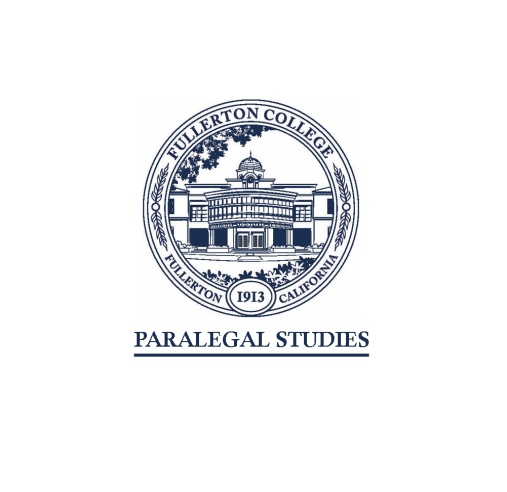 ANNOUNCEMENT OFORANGE COUNTY PARALEGAL ASSOCIATIONSCHOLARSHIP OPPORTUNITY FORFULLERTON COLLEGE PARALEGAL STUDENTS FORFALL 2020 STUDENTSATTENTION: Paralegal Students who will be enrolled in Paralegal Studies classes during the fall 2020 semester.SCHOLARSHIP PURPOSE AND ELIGIBILITY:  Two scholarships, valued at $500 each, have been graciously donated to Fullerton College by the Orange County Paralegal Association to be awarded to two Paralegal Students to help with their paralegal education – one for a first year student and one for a second year student.  Answers to an Essay Question will be used to determine the recipients.  Prior recipients of an OCPA scholarship are ineligible. APPLICANT QUALIFICATIONS:  Enrolled in a minimum of two paralegal classes at Fullerton College during the fall 2020 semester and planning on enrolling in a minimum of two classes for the spring 2021 semester. Students who will complete the program at the end of the fall 2020 semester and prior recipients are ineligible to apply for this scholarship. The winners will be announced at the Orange County Paralegal Association’s Annual Holiday Party on November 18, 2020.  Prior to the awarding of the scholarship, the recipient’s enrollment will be confirmed. Students may, but are not required to, include a letter of recommendation from any Fullerton College instructor (paralegal or non-paralegal instructor) other than Professor Marcus Wilson.TO APPLY: Complete the Qualification Sheet (below), your essay response, and optional letter of recommendation. Submit completed documents with attachments to Kelley Jones-Horwood at: kjoneshorwood@fullcoll.edu  no later than 5:00 p.m., Friday, October 2, 2020.  Late or incomplete submissions will not be accepted.Fall 2020 OCPA ScholarshipQualification SheetName: ____________________________________________________________________ Address: __________________________________________________________________ Telephone for notification: ___________________ Is this a cell phone? ______ Email Address:  ___________________________________ Student ID#: __________Please list the Fullerton College CRN numbers for the Paralegal Studies classes you are taking in the fall 2020 semester:  _________             _________	_________	        _________Are you a member of OCPA (membership not required for the scholarship)? _________  If Yes, Status is: ________________ (Student) (Associate) (Full Member)Any other paralegal organization membership?  ____________________________________ Verification: Please sign below to verify that you wrote and prepared your essay solely by yourself without assistance from others. Signature: ________________________________________ Date_____________________ [ATTACH THIS QUALIFICATION SHEET TO YOUR ESSAY.]ESSAY QUESTION TO BE ANSWERED FOR OCPA 2020 SCHOLARSHIP:What motivated you to seek a career as a paralegal, in what area of law are you interested in working and why, and why do you think you are the best candidate for receiving this scholarship?